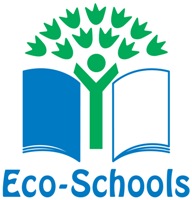 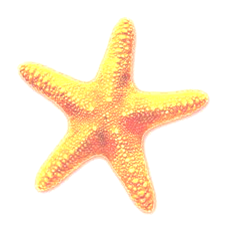 Starfish Malawi Environmental Review	School:                           Borough Green Primary School		Date of Review:	March 2013.	Carried out by: 		Mrs Nikki Pilfold		LITTER									Page 2/9How serious is the problem of rubbish/litter in the school grounds?Very serious, the place is a mess most of the timeNot too bad but could be improved		The grounds are more or less litter free     2	Does your school have a clear anti-litter policy?			Yes	No     3      Are there litter bins inside the school buildings?			Yes	No			How many of these are Full / Overflowing?                ____2________			How many are about half full?			_____6_______			How many are less than a quarter full?		_____most______4	Are there any areas inside the school buildings that are littered                                                                          where there are no litter bins?					Yes	No    5	Are there enough litter bins in the school grounds?			Yes	NoHow many of these are Full / Overflowing?                ____0_________			How many are about half full?			____2_________			How many are less than a quarter full?		_____1________6	Are there any areas in the school grounds that are littered where there are no bins?						Yes	No7	Are the bins generally:			Big enough?						Yes	No			Correct design? [holding litter in windy conditions]	Yes	No			Clean?							Yes	No	 Any further comments on LitterHEALTHY LIVING							Page 3/91	Does the school include education on healthier eating and basic food/personal hygiene practice in the curriculum?		Yes	No2	Does the school have drinking water easily available?		Yes	No		   3	Does the school offer all pupils a minimum of 2 hours physical	activity / week within and outside the curriculum?			Yes	No4	Does the school have a no smoking policy for staff?			Yes	No 	[if yes is this followed by all staff, parents and carers?]		Yes	No5	Are there green plants growing in pots in any classrooms?		Yes	No		[if Yes, in which classrooms – if all write ALL]			___some______6	Do the school toilets have:				Doors with locks				Yes	No				Toilet Paper					Yes	No					Water to wash hands				Yes	No					Paper Towels					Yes	NoAny further comments on healthy living: We are a school with a Healthy eating status which basically means we fulfil all the criteria for educating and encouraging healthy eating within the school. Children are not allowed sweets at break times and are encouraged to eat fruit. All our food is cooked in the school canteen and follows the healthy eating guidelines. Fresh fruit and vegetables are offered daily with a reduction in salty/fatty foods.BIODIVERSITY									4/9Does the school have a wildlife or conservation area?		Yes	No[if Yes, is the area protected by fences or school rules or both?]	Yes	No[if Yes, are the children involved in looking after them?]		Yes	NoDoes the school have links with any local or national environmental organisations?					Yes	No[if Yes, then list the organisations]	The pod				Yes	NoTree planting for schoolsAny further comments on BiodiversityThere is a wildlife area with a pond which is home to many different invertebrates, a small wooded area and meadow area. Birds and other wildlife are actively encouraged by use of bird boxes, bee and beetle boxes, butterfly table and hedgehog hide. We even have a bug hotel!We have a range of animals that have taken residence in the school grounds which include bats in the old roo and eaves and a toad in the drain which ahds been there for several years! Our school runs alongside a railway which has a tree and hedge boundary and where foxes breed and feed regularly.Through our Springwatch programme we have counted more than 20 different species of birds feeding or nesting in the school grounds.We have planted over 30 trees in the last three years to replace fallen or dead trees.SCHOOL GROUNDS								5/9What proportion [percentage] of the school grounds are:Green playing field / Short Grass: ____40% _	Long Grass:	__________ 	Conservation or Wildlife area:      _____5%_  	Woodland:	____5%_____	Tarmac / Path / Roads:                   ____30%__	Seating: 	_____5%____Flower / Vegetable Beds:	       ___5%____	Activity Play:	____10%______Other:				       __________What proportion [percentage] of the school boundaries are:Hedges & Trees _70%___	Wire or Railing __30%__   Open Ground _____Does the school recycle garden or fruit/vegetable waste in a composter or wormery?Always				OccasionallyRarely				Never4	Do you ever hold lessons outside?					Yes	No5	Have pupils looked into the heritage of the school grounds?	Yes	NoAny further comments on School Grounds : In 2011 we celebrated our 100 year Anniversary looked at pictures of the school in the past.We are lucky enough to have a swimming pool built by the parents over forty years ago and which is in need of constant repair. However, we feel it an important facility to enable children to learn to swim and the energy used to heat it during the summer months when it is used can be balanced by the reduction of fuel costs and energy of transportingpupils to the nearest pool which is 10 miles away.GLOBAL PERSPECTIVE							6/9Do pupils consider how actions taken within the school affect peopleand the environment locally and globally?				Yes	NoIf so give examples:Of the Eco-Schools topics that you may have looked at in the past, have you explored how these issues might be approached in other parts of the world?							Yes	NoIf so please give examples:Are the opportunities for considering global environmental issuesmaximized through the curriculum?					Yes	No	 	Has the school made use of materials from other organisations tohelp with this topic?							Yes	NoHave the pupils considered other issues, such as:	Human rights and Ethics	Yes	No	Fair Trade			Yes	NoConflict Resolution		Yes	NoAny further comments on Global PerspectiveWe include a topic on Malawi as a contrasting locality in our Geography curriculum every two years.PUPIL PARTICIPATION							7/9Do any of the issues considered in this environmental review feature in school assemblies?	Yes				If so then list those topics covered in the last term:Are special environment-related lessons or visits undertaken by classes or groups eg paper making, visits to environmental venues etc?	If so then list those undertaken in the last term:Are pupils involved with local waste, re-cycling or conservation projectsoutside school time or via links with schools abroad etc?.Yes.If so then list some examples:Comments / Notes for Action					8/9On completion of the Environmental Review, fill in the following boxes with any comments relating to each topic and list possible actions that could be taken. Some of these actions can then be used in your Action Plan.Local ActionLocal EffectGlobal EffectTree plantingEncourage wildlifeWider bio-diversityRecycling of wasteLights off fortnightReduce landfill Reduction of energy useReduce Greenhouse gasesReduced burning of fossil fuels Raise funds for link schoolEducation and awarenessIncreased education/reduction in povertyEco- Schools TopicLocation[s] looked atRecyclingMalawi (Recycling of rubbish for fuel  bricks for cooking)Reduction/Recycling of food wasteLocal tree planting in LibraryRecent year 3 and 4 trip to Horton Kirby Environmental centre to study local plant and animal life and river studies.Recycling of PE kits/books and unused paper to link school in Malawi.EnergyBorough Green Primary School participate in Switch off fortnight as a whole school once a year to encourage awareness of energy use. Eco-warriors complete home surveys.   Ways to reduce energy consumption are encouraged across the school.Solar panel schemes have been looked at but grants for these were not possible. Action: Possible research for further grants for reusable energy sources. LitterThere are adequate litter bins and litter is not a problem in the school.  Action: Recycling bins for fruit waste outdoors.Waste Minimisation / RecyclingThere are recycle bins for paper and a range of other materials in every classroom and room in the school. Separate recycling collection fortnightly.Supply and Usage of WaterThere are adequate fresh water supply tanks for pupils and staff.There are signs to remind pupils to turn off taps and minimise wastage in cloakrooms and toilets.Any other comments